[Vendor Name: Proposal Title] Vendor Brief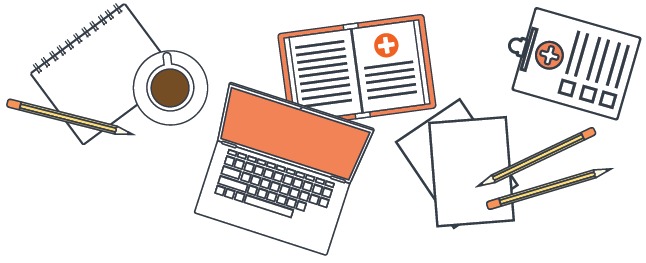 Vendor Brief must be submitted directly to the provider by 5pm on October 20, 2017 with a cc to designchallenge@marsdd.com Company “Elevator Pitch”Maximum of 1200 charactersProposed approach to the challengeDescribe your proposed approach to tackle the challenge.  Explain how your approach is innovative, and describe any technical assets that might support your proposal.  Example case studyDescribe your experience with implementing innovative solutions in the past. Include your customer’s challenge, how your solution met their need, and any outcome metrics from implementing the solution. What was the cost of the solution to the customer?Ability to produce validation dataDemonstrate your ability to generate good quality data to evaluate a minimal viable solution to see how well it can achieve desired outcomes as part of the co-design process. Project teamList the team members that will be working on this project, along with a link to their professional portfolio (or LinkedIn profiles)ReferencesList references of past customers (name, organization, role, and contact info)Key DatesThe following is a summary of key dates in the process. Program sponsor (MaRS) and provider may change any of the dates below, in its sole discretion and without liability, cost, or penalty. This Vendor Brief is in response to the following Challenge Brief:Enter Provider Name And Ref #Contact nameEnter Full Name HerePhone numberEnter Phone# HereE-mailEnter Email Address HereDescribe your companyAdd text hereAdd text hereAdd text hereAdd text hereAdd text hereKey DatesMilestonesDurationSept 28, 2017Program launch, providers invited to download and complete a Challenge Brief2 weeksOct 16 - 20All challenges posted online, vendors begin to respond with Innovator Briefs 1 weekOct 23 - 27Vendors have all submitted Innovator Briefs. Providers shortlist vendor selection. 1 weekNov 6Dialog day. Each provider will hear their selected vendor pitches. Final vendor selection completed. 1 dayNov 7 - 10Teams prepare and submit co-design grant application.1 weekNov 13 - 17External judging panel reviews grant applications. Meets on 17th to make final decision. Co-Design grant winners announced. 1 weekNov 20Co-Design Workshop #1: Discovery. Teams sign collaboration agreements.1/2 to 1 dayNov 20 - Dec 15Teams work on discovery phase.4 weeksJan 15, 2018Co-Design Workshop #2: Ideation & Concept testing1/2 to 1 dayJan 15 - Mar 3Teams work on ideation and concept testing phase.8 weeksMar 5 - 8Design review sessions. 1 - 2 hour sessions with each team to review learnings from discovery and concept testing results. 1 weekMar 9Co-Design Workshop #3: MVP prototyping and evaluation framework.1/2 - 1 dayMar 9 - Jun 15Teams work on MVP development and evaluation phase.14 weeksJun 18 - Jul 5Teams make procurement decision and formalize agreements.3 weeksJul 9 - 13External judging panel conducts site visits. 1 weekJul 20Final solutions day. Judges award up to $50k for procurement.1 day